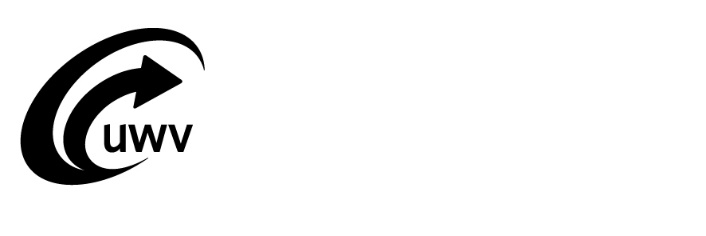 Re-integratieplan IPSRe-integratieplan IPSRe-integratieplan IPSRe-integratieplan IPSRe-integratieplan IPSRe-integratieplan IPSWaarom dit formulier?Met dit formulier stelt u samen met de cliënt het re-integratieplan op. Hierin staat stap voor stap welke acties u en de cliënt ondernemen om de cliënt weer te laten werken.In het re-integratieplan zet u ook de afspraken die u met elkaar maakt. Daarom moet u dit formulier beiden ondertekenen. Zo weten u en de cliënt aan welke afspraken u zich beiden moet houden. 
Opsturen en ordernummer
Stuur het re-integratieplan met voorblad naar:UWVPostbus 572001040 BC AMSTERDAM 
Waarom dit formulier?Met dit formulier stelt u samen met de cliënt het re-integratieplan op. Hierin staat stap voor stap welke acties u en de cliënt ondernemen om de cliënt weer te laten werken.In het re-integratieplan zet u ook de afspraken die u met elkaar maakt. Daarom moet u dit formulier beiden ondertekenen. Zo weten u en de cliënt aan welke afspraken u zich beiden moet houden. 
Opsturen en ordernummer
Stuur het re-integratieplan met voorblad naar:UWVPostbus 572001040 BC AMSTERDAM 
Waarom dit formulier?Met dit formulier stelt u samen met de cliënt het re-integratieplan op. Hierin staat stap voor stap welke acties u en de cliënt ondernemen om de cliënt weer te laten werken.In het re-integratieplan zet u ook de afspraken die u met elkaar maakt. Daarom moet u dit formulier beiden ondertekenen. Zo weten u en de cliënt aan welke afspraken u zich beiden moet houden. 
Opsturen en ordernummer
Stuur het re-integratieplan met voorblad naar:UWVPostbus 572001040 BC AMSTERDAM 
Waarom dit formulier?Met dit formulier stelt u samen met de cliënt het re-integratieplan op. Hierin staat stap voor stap welke acties u en de cliënt ondernemen om de cliënt weer te laten werken.In het re-integratieplan zet u ook de afspraken die u met elkaar maakt. Daarom moet u dit formulier beiden ondertekenen. Zo weten u en de cliënt aan welke afspraken u zich beiden moet houden. 
Opsturen en ordernummer
Stuur het re-integratieplan met voorblad naar:UWVPostbus 572001040 BC AMSTERDAM 
Waarom dit formulier?Met dit formulier stelt u samen met de cliënt het re-integratieplan op. Hierin staat stap voor stap welke acties u en de cliënt ondernemen om de cliënt weer te laten werken.In het re-integratieplan zet u ook de afspraken die u met elkaar maakt. Daarom moet u dit formulier beiden ondertekenen. Zo weten u en de cliënt aan welke afspraken u zich beiden moet houden. 
Opsturen en ordernummer
Stuur het re-integratieplan met voorblad naar:UWVPostbus 572001040 BC AMSTERDAM 
Stuur het plan alleen op als u een ordernummer heeft.Heeft u geen ordernummer? Neem dan contact 
op met de contactpersoon bij UWV.Als u het re-integratieplan heeft opgestuurdWij vragen u dit re-integratieplan op te sturen voorafgaand aan het intakegesprek met de cliënt, u en de arbeidsdeskundige van UWV. Na dit intakegesprek kunnen eventueel nog aanpassingen plaatsvinden. Als het re-integratieplan met allepartijen is afgestemd en goedgekeurd, ontvangt u de inkooporder en gaat u samen met de cliënt aan de slag om het re-integratieplan uit te voeren. Stuur het plan alleen op als u een ordernummer heeft.Heeft u geen ordernummer? Neem dan contact 
op met de contactpersoon bij UWV.Als u het re-integratieplan heeft opgestuurdWij vragen u dit re-integratieplan op te sturen voorafgaand aan het intakegesprek met de cliënt, u en de arbeidsdeskundige van UWV. Na dit intakegesprek kunnen eventueel nog aanpassingen plaatsvinden. Als het re-integratieplan met allepartijen is afgestemd en goedgekeurd, ontvangt u de inkooporder en gaat u samen met de cliënt aan de slag om het re-integratieplan uit te voeren. Stuur het plan alleen op als u een ordernummer heeft.Heeft u geen ordernummer? Neem dan contact 
op met de contactpersoon bij UWV.Als u het re-integratieplan heeft opgestuurdWij vragen u dit re-integratieplan op te sturen voorafgaand aan het intakegesprek met de cliënt, u en de arbeidsdeskundige van UWV. Na dit intakegesprek kunnen eventueel nog aanpassingen plaatsvinden. Als het re-integratieplan met allepartijen is afgestemd en goedgekeurd, ontvangt u de inkooporder en gaat u samen met de cliënt aan de slag om het re-integratieplan uit te voeren. Stuur het plan alleen op als u een ordernummer heeft.Heeft u geen ordernummer? Neem dan contact 
op met de contactpersoon bij UWV.Als u het re-integratieplan heeft opgestuurdWij vragen u dit re-integratieplan op te sturen voorafgaand aan het intakegesprek met de cliënt, u en de arbeidsdeskundige van UWV. Na dit intakegesprek kunnen eventueel nog aanpassingen plaatsvinden. Als het re-integratieplan met allepartijen is afgestemd en goedgekeurd, ontvangt u de inkooporder en gaat u samen met de cliënt aan de slag om het re-integratieplan uit te voeren. 9911Gegevens cliëntGegevens cliëntGegevens cliëntGegevens cliëntGegevens cliëntGegevens cliëntGebruikt de cliënt de achternaam van de partner? Vul dan ook de geboortenaam in.Gebruikt de cliënt de achternaam van de partner? Vul dan ook de geboortenaam in.Gebruikt de cliënt de achternaam van de partner? Vul dan ook de geboortenaam in.Gebruikt de cliënt de achternaam van de partner? Vul dan ook de geboortenaam in.Gebruikt de cliënt de achternaam van de partner? Vul dan ook de geboortenaam in.Gebruikt de cliënt de achternaam van de partner? Vul dan ook de geboortenaam in.Gebruikt de cliënt de achternaam van de partner? Vul dan ook de geboortenaam in.1.1Voorletters en achternaamVoorletters en achternaamVoorletters en achternaam1.2BurgerservicenummerBurgerservicenummerBurgerservicenummer22Gegevens UWVGegevens UWVGegevens UWVGegevens UWVGegevens UWVGegevens UWV2.12.1Naam contactpersoon UWV Naam contactpersoon UWV Naam contactpersoon UWV 33Gegevens  IPS-dienstverlenerGegevens  IPS-dienstverlenerGegevens  IPS-dienstverlenerGegevens  IPS-dienstverlenerGegevens  IPS-dienstverlenerGegevens  IPS-dienstverlener3.13.1Naam organisatieNaam organisatieNaam organisatie3.23.2BezoekadresBezoekadresBezoekadres3.33.3PostadresPostadresPostadres3.43.4Postcode en plaatsPostcode en plaatsPostcode en plaats3.53.5Naam contactpersoonNaam contactpersoonNaam contactpersoon3.63.6Functie contactpersoonFunctie contactpersoonFunctie contactpersoon3.73.7Telefoonnummer contactpersoonTelefoonnummer contactpersoonTelefoonnummer contactpersoon3.83.8E-mailadres contactpersoonE-mailadres contactpersoonE-mailadres contactpersoon44Gegevens trajectGegevens trajectGegevens trajectGegevens trajectGegevens trajectGegevens traject4.14.1Wat is het ordernummer?Wat is het ordernummer?Wat is het ordernummer?4.24.2Gaat het om een driejarig of een tweejarig IPS-traject?Gaat het om een driejarig of een tweejarig IPS-traject?Gaat het om een driejarig of een tweejarig IPS-traject? Driejarig IPS-traject Tweejarig IPS-traject Driejarig IPS-traject Tweejarig IPS-traject Driejarig IPS-traject Tweejarig IPS-traject Driejarig IPS-traject Tweejarig IPS-traject Driejarig IPS-traject Tweejarig IPS-traject Driejarig IPS-traject Tweejarig IPS-traject55Re-integratieactiviteitenRe-integratieactiviteitenRe-integratieactiviteitenRe-integratieactiviteitenRe-integratieactiviteitenRe-integratieactiviteiten5.15.1Hoe ziet het IPS-traject eruit? Welke activiteiten worden ondernomen?Hoe ziet het IPS-traject eruit? Welke activiteiten worden ondernomen?Hoe ziet het IPS-traject eruit? Welke activiteiten worden ondernomen?Beschrijf vanuit de startsituatie van de cliënt welke activiteiten u gaat doen. Geef daarbij aan wat het gewenste resultaat is.Let op: vul hier geen informatie in over de medische situatie van de cliënt.Beschrijf vanuit de startsituatie van de cliënt welke activiteiten u gaat doen. Geef daarbij aan wat het gewenste resultaat is.Let op: vul hier geen informatie in over de medische situatie van de cliënt.Beschrijf vanuit de startsituatie van de cliënt welke activiteiten u gaat doen. Geef daarbij aan wat het gewenste resultaat is.Let op: vul hier geen informatie in over de medische situatie van de cliënt.Beschrijf vanuit de startsituatie van de cliënt welke activiteiten u gaat doen. Geef daarbij aan wat het gewenste resultaat is.Let op: vul hier geen informatie in over de medische situatie van de cliënt.Beschrijf vanuit de startsituatie van de cliënt welke activiteiten u gaat doen. Geef daarbij aan wat het gewenste resultaat is.Let op: vul hier geen informatie in over de medische situatie van de cliënt.Beschrijf vanuit de startsituatie van de cliënt welke activiteiten u gaat doen. Geef daarbij aan wat het gewenste resultaat is.Let op: vul hier geen informatie in over de medische situatie van de cliënt.5.25.2Welke acties worden ingezet om de cliënt naar een betaalde werkplek te begeleiden?Welke acties worden ingezet om de cliënt naar een betaalde werkplek te begeleiden?Welke acties worden ingezet om de cliënt naar een betaalde werkplek te begeleiden?5.35.3Hoe vaak verwacht u contact te hebben met uw cliënt?Hoe vaak verwacht u contact te hebben met uw cliënt?Hoe vaak verwacht u contact te hebben met uw cliënt?5.45.4Hoe ziet de begeleiding eruit?Hoe ziet de begeleiding eruit?Hoe ziet de begeleiding eruit?66Visie op dienstverleningVisie op dienstverleningVisie op dienstverleningVisie op dienstverleningVisie op dienstverleningVisie op dienstverlening6.16.1Wat verwacht de cliënt van de inzet 
en het resultaat van de re-integratiedienst? En van de begeleiding door uw organisatie?Wat verwacht de cliënt van de inzet 
en het resultaat van de re-integratiedienst? En van de begeleiding door uw organisatie?Wat verwacht de cliënt van de inzet 
en het resultaat van de re-integratiedienst? En van de begeleiding door uw organisatie?6.26.2Wat is uw visie op de re-integratiemogelijkheden van de cliënt?Wat is uw visie op de re-integratiemogelijkheden van de cliënt?Wat is uw visie op de re-integratiemogelijkheden van de cliënt?6.36.3Wat verwacht u van de inzet en het resultaat van het IPS-traject?Wat verwacht u van de inzet en het resultaat van het IPS-traject?Wat verwacht u van de inzet en het resultaat van het IPS-traject?77Rechten en plichtenRechten en plichtenRechten en plichtenRechten en plichtenRechten en plichtenRechten en plichtenDe cliënt heeft het recht om:
-	iemand mee te nemen naar gesprekken met de IPS-dienstverlener; 
-	zijn gegevens bij de IPS-dienstverlener in te zien en eventueel te verbeteren; 
-	bezwaar te maken bij UWV tegen onderdelen van de IPS-dienstverlener waar hij het niet 
	mee eens is; 
-	een klacht in te dienen bij de IPS-dienstverlener of UWV als hij ontevreden is over de manier 	waarop hij door de IPS-dienstverlener wordt behandeld.

De cliënt heeft de plicht om:
-	op alle uitnodigingen van de IPS-dienstverlener in te gaan; 
-	alle benodigde informatie aan de IPS-dienstverlener te geven; 
-	de gemaakte afspraken na te komen die in het re-integratieplan staan; 
-	de afspraken uit het werkplan of plan van aanpak te blijven nakomen; 
-	de IPS-dienstverlener op de hoogte te brengen van elke wijziging die van belang kan zijn voor 
	de re-integratie.De cliënt heeft het recht om:
-	iemand mee te nemen naar gesprekken met de IPS-dienstverlener; 
-	zijn gegevens bij de IPS-dienstverlener in te zien en eventueel te verbeteren; 
-	bezwaar te maken bij UWV tegen onderdelen van de IPS-dienstverlener waar hij het niet 
	mee eens is; 
-	een klacht in te dienen bij de IPS-dienstverlener of UWV als hij ontevreden is over de manier 	waarop hij door de IPS-dienstverlener wordt behandeld.

De cliënt heeft de plicht om:
-	op alle uitnodigingen van de IPS-dienstverlener in te gaan; 
-	alle benodigde informatie aan de IPS-dienstverlener te geven; 
-	de gemaakte afspraken na te komen die in het re-integratieplan staan; 
-	de afspraken uit het werkplan of plan van aanpak te blijven nakomen; 
-	de IPS-dienstverlener op de hoogte te brengen van elke wijziging die van belang kan zijn voor 
	de re-integratie.De cliënt heeft het recht om:
-	iemand mee te nemen naar gesprekken met de IPS-dienstverlener; 
-	zijn gegevens bij de IPS-dienstverlener in te zien en eventueel te verbeteren; 
-	bezwaar te maken bij UWV tegen onderdelen van de IPS-dienstverlener waar hij het niet 
	mee eens is; 
-	een klacht in te dienen bij de IPS-dienstverlener of UWV als hij ontevreden is over de manier 	waarop hij door de IPS-dienstverlener wordt behandeld.

De cliënt heeft de plicht om:
-	op alle uitnodigingen van de IPS-dienstverlener in te gaan; 
-	alle benodigde informatie aan de IPS-dienstverlener te geven; 
-	de gemaakte afspraken na te komen die in het re-integratieplan staan; 
-	de afspraken uit het werkplan of plan van aanpak te blijven nakomen; 
-	de IPS-dienstverlener op de hoogte te brengen van elke wijziging die van belang kan zijn voor 
	de re-integratie.De cliënt heeft het recht om:
-	iemand mee te nemen naar gesprekken met de IPS-dienstverlener; 
-	zijn gegevens bij de IPS-dienstverlener in te zien en eventueel te verbeteren; 
-	bezwaar te maken bij UWV tegen onderdelen van de IPS-dienstverlener waar hij het niet 
	mee eens is; 
-	een klacht in te dienen bij de IPS-dienstverlener of UWV als hij ontevreden is over de manier 	waarop hij door de IPS-dienstverlener wordt behandeld.

De cliënt heeft de plicht om:
-	op alle uitnodigingen van de IPS-dienstverlener in te gaan; 
-	alle benodigde informatie aan de IPS-dienstverlener te geven; 
-	de gemaakte afspraken na te komen die in het re-integratieplan staan; 
-	de afspraken uit het werkplan of plan van aanpak te blijven nakomen; 
-	de IPS-dienstverlener op de hoogte te brengen van elke wijziging die van belang kan zijn voor 
	de re-integratie.De cliënt heeft het recht om:
-	iemand mee te nemen naar gesprekken met de IPS-dienstverlener; 
-	zijn gegevens bij de IPS-dienstverlener in te zien en eventueel te verbeteren; 
-	bezwaar te maken bij UWV tegen onderdelen van de IPS-dienstverlener waar hij het niet 
	mee eens is; 
-	een klacht in te dienen bij de IPS-dienstverlener of UWV als hij ontevreden is over de manier 	waarop hij door de IPS-dienstverlener wordt behandeld.

De cliënt heeft de plicht om:
-	op alle uitnodigingen van de IPS-dienstverlener in te gaan; 
-	alle benodigde informatie aan de IPS-dienstverlener te geven; 
-	de gemaakte afspraken na te komen die in het re-integratieplan staan; 
-	de afspraken uit het werkplan of plan van aanpak te blijven nakomen; 
-	de IPS-dienstverlener op de hoogte te brengen van elke wijziging die van belang kan zijn voor 
	de re-integratie.De cliënt heeft het recht om:
-	iemand mee te nemen naar gesprekken met de IPS-dienstverlener; 
-	zijn gegevens bij de IPS-dienstverlener in te zien en eventueel te verbeteren; 
-	bezwaar te maken bij UWV tegen onderdelen van de IPS-dienstverlener waar hij het niet 
	mee eens is; 
-	een klacht in te dienen bij de IPS-dienstverlener of UWV als hij ontevreden is over de manier 	waarop hij door de IPS-dienstverlener wordt behandeld.

De cliënt heeft de plicht om:
-	op alle uitnodigingen van de IPS-dienstverlener in te gaan; 
-	alle benodigde informatie aan de IPS-dienstverlener te geven; 
-	de gemaakte afspraken na te komen die in het re-integratieplan staan; 
-	de afspraken uit het werkplan of plan van aanpak te blijven nakomen; 
-	de IPS-dienstverlener op de hoogte te brengen van elke wijziging die van belang kan zijn voor 
	de re-integratie.Ga verder met de ondertekening.Ga verder met de ondertekening.Ga verder met de ondertekening.Ga verder met de ondertekening.Ga verder met de ondertekening.Ga verder met de ondertekening.88OndertekeningOndertekeningOndertekeningOndertekeningOndertekeningOndertekeningContactpersoon IPS-dienstverlenerContactpersoon IPS-dienstverlenerContactpersoon IPS-dienstverlenerContactpersoon IPS-dienstverlenerContactpersoon IPS-dienstverlenerContactpersoon IPS-dienstverlenerNaamNaamNaamDatum en handtekeningDatum en handtekeningDatum en handtekeningDatum en handtekeningDatum en handtekeningDatum en handtekeningCliëntCliëntCliëntCliëntCliëntCliëntNaamNaamNaamDatum en handtekeningDatum en handtekeningDatum en handtekeningDatum en handtekeningDatum en handtekeningDatum en handtekening